  INDUS RIVER SYSTEM AUTHORITY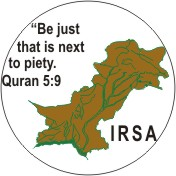 GOVERNMENT OF PAKISTANTENDER NOTICERequest for Quotations for StationeryIndus River System Authority (IRSA) intends to purchase Stationery items. Sealed Quotations are invited from GST/ Income Tax registered firms as per detail given below:-TERMS & CONDITIONS:- Note:	on the tender envelope must be marked “Tender for Stationery”(Muhammad Khalid Idrees Rana)SecretaryIndus River System Authority (IRSA)35 Mauve Area, G-10/4, Islamabad.Tel #051-9108010, Fax #051-9108007Sr #Name of ItemQtyUSB 16-GB12-nosUSB 08-GB12-nosUSB 04-GB)24-nosFile Boards Legal Size (Important)600-nosUni Ball (eye fine) Blue12-pktUni Ball (eye fine) Black08-pktBall Point MG Crystal 0.7 Blue10-pktBall Point MG Crystal 0.7 Black06-pktBall Point Jell (Signo) Blue06-pktBall Point Jell Blue (Signo) Black03-pktBall point Dolor Clipper Blue20-pktBall Point (Piano point 0.8mm) Blue20-pktLead Pencil 36-pktGum Sticks (Medium UHU)06-boxStapler Machine (Kangaro® DS-45NR )36-nosStapler Machine (Large)02-nosStapler Pin Regular 24/603-boxStapler Pin 23/1004-pktDak Folder (Important)24-nosBinding Tape (Blue) “2” (Important)48-nosMasking Tape “1” (Important)48-nosMasking Tape “2” (Important)36-nosScotch Tape “1” (Important)48-nosDuster Cloth (Important)300-nosBox File (Legal Size)                                                    36-nosDak Book06-nosDrafting pad (Large Important) 12-nosDrafting pad  Small(Important)36-nosEraser 04-pktBinding sheets (Size-210x297mm/Thickness-0.18mm)10-pktPaper Cutter (Large)36-nosSingle Punch36-nosLeases (Large Tag Important)24-pktHighlighter (yellow)06-pktUni correction Fluid Pen06-pktTempo Color Marker 06-pktStamp Pad Blue04-nosStamp Pad Red02-nosStamp Pad Ink Blue02-nosScissors 06-nosPaper Clips 30mm 20-pktBinder Clips (51mm)6-pktBinder Clips (32mm)6-pktBinder Clips (25mm)12-pktBinder Clips (19mm)12-pktCommon pin 12-pktAttendance Register 06-nosCalculator (Casio DJ-240D)06-nosPhoto Copy Paper A-4 (AA)100-ReamsPhoto Copy Paper Legal size (AA)10-ReamsAll the firms will have to submit the proof of GST registration.Government taxes prescribed rates must be included in the quotations.The sealed quotation with date of validity for three months should be addressed to the “PURCHASE COMMITTEE” IRSA. Sealed bids completed in all aspects along with the details specification and 5 % of total amount of bid as bid Security in the form of Bank draft / Pay order in favor of “IRSA Authority Fund” NBP main Branch, Islamabad, must reach to the undersigned up to 02:00 pm by 27.08.2020.Bids will be opened in the presence of bidders on 27.08.2020 at 02:30 pm, at IRSA Office.All term & condition must be specified clearly. Incomplete tenders will be rejected.  Call deposit of unsuccessful bidder will be returned back. Bid Security to successful bidder will be refunded after one year of use/ performance of the Items. 	The successful bidder will be responsible to deliver the items within two weeks of the issuance of Supply Order. If fail to supply the item in given time, legal action will be taken as per PPRA rules and Bid Security will be confiscated.For any other detail please contact  Assistant Director (Admn), IRSA Telephone No. 051-9108010 & 051-9108017.The competent authority may reject all bids or proposals at 	any time prior to acceptance of a bid or proposal and has the right to increase or decrease in the above-mentioned quantity.